 Считать день возможности непосещения занятий обучающимися по неблагоприятным погодным условиям календарный учебный день с температурой воздуха ниже минус 20 градусов для обучающихся 1-6 классов, ниже минус 25 градусов для обучающихся 1-9 классов.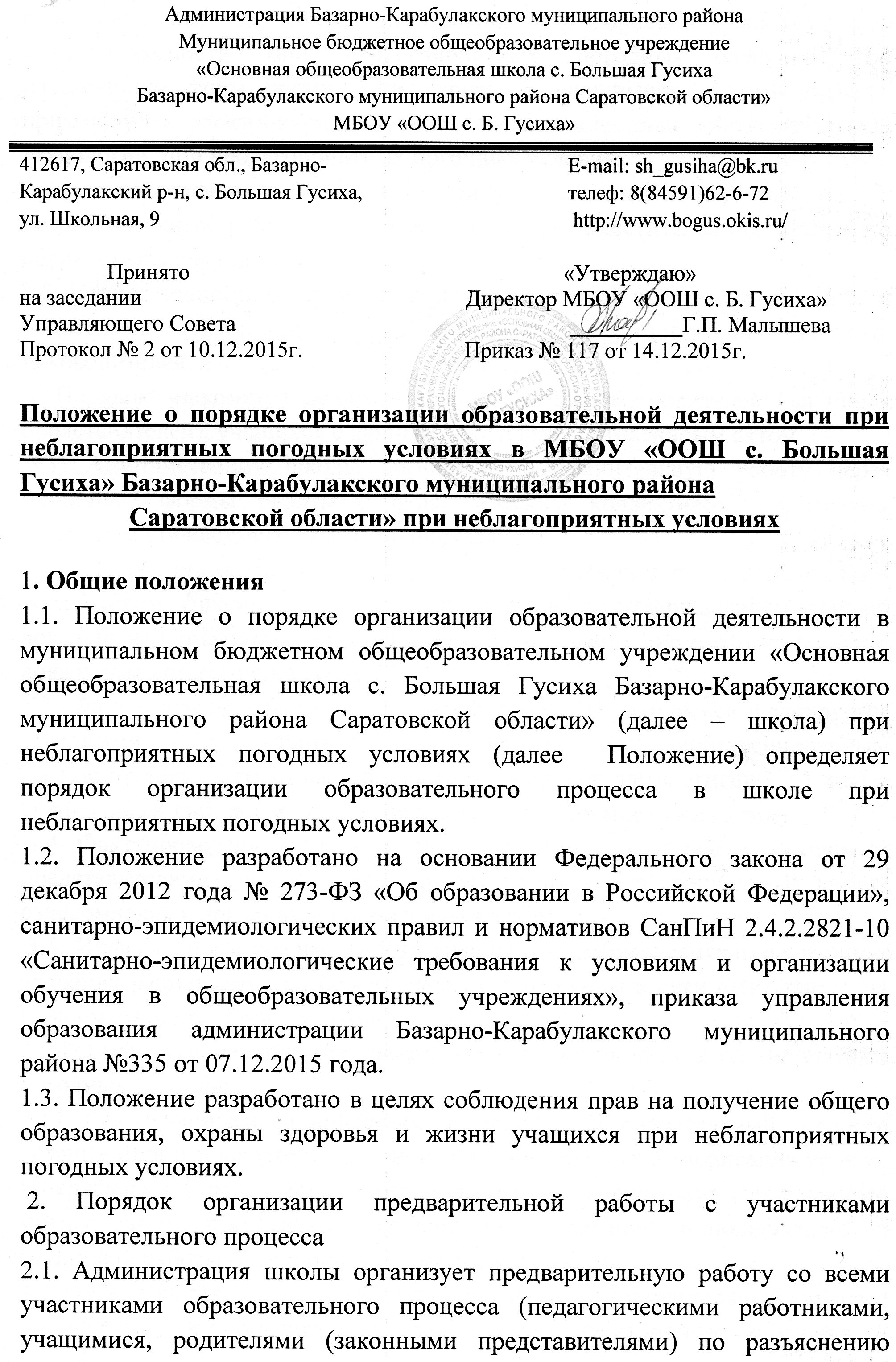 Деятельность педагогических работников в дни возможности непосещения занятий обучающимися по неблагоприятным погодным условиям осуществляется в соответствии с установленной учебной нагрузкой, расписанием учебных занятий, иных работников - режимом рабочего времени, графиком сменности.Оплата труда педагогических работников в дни возможности непосещения занятий обучающимися по неблагоприятным погодным условиям осуществляется согласно Положению об оплате труда работников муниципального бюджетного учреждения и утвержденным тарификационным спискам на текущий учебный год.2. 4. Для обучающихся, пришедших на занятия, все виды занятий (учебные, дополнительные, элективные, факультативные, физкультурно-массовая работа и т. д.) проводятся в полном объеме в соответствии с расписанием занятий, утвержденным директором учреждения.Питание обучающихся организуется в соответствии с расписанием режима питания.Функции администрации учреждения в дни возможности непосещения занятий обучающимися по неблагоприятным погодным условиямДиректор учреждения:3.1.1 ответственный за прием и передачу информации, сверяет с 6.50 до 7.00 полученную информацию с графиком температурного режима и определяет наличие оснований для осуществления (отказа в осуществлении) работы учреждения с 8.30 до 19.00;издает приказ и осуществляет контроль за организацией ознакомления всех участников учебно-воспитательного процесса с документами, регламентирующими организацию работы учреждения в дни возможности непосещения занятий обучающимися по неблагоприятным погодным условиям;контролирует соблюдение работниками учреждения режима работы, организацию питания обучающихся, пришедших на занятия;осуществляет контроль за реализацией мероприятий, направленных на обеспечение выполнения образовательных программ;принимает управленческие решения, направленные на повышение качества работы учреждения в актированные дни.Заместители директора по учебно-воспитательной работе учреждения:организуют разработку мероприятий, направленных на обеспечение освоения образовательных программ обучающимися, в том числе не пришедших на занятия; определяют совместно с педагогами систему организации учебной деятельности обучающихся: виды, количество работ, форму организации обучения (с использованием дистанционных технологий, самостоятельная работа и т. д.), сроки получения заданий обучающимися и предоставления ими выполненных работ.размещают в общедоступном месте учреждения информацию о графике определения погодных условий для установления возможности непосещения занятий обучающимися по усмотрению родителей (законных представителей), о времени объявления и номерах телефонов учреждения, по которым можно получить информацию по метеоусловиям.осуществляют информирование педагогов, обучающихся, родителей (законных представителей, обучающихся, иных работников учреждения об организации работы в дни возможности непосещения занятий обучающимися по неблагоприятным погодным условиям;организуют беседы, лектории для родителей (законных представителей), обучающихся о мерах предосторожности с целью обеспечения сохранности жизни и здоровья обучающихся;осуществляют контроль за корректировкой календарно-тематического планирования педагогами учреждения;разрабатывают рекомендации по организации работы, организуют использование педагогами дистанционных технологий обучения, осуществляют методическое сопровождение и контроль за внедрением современных технологий, методик, направленных на увеличение резервных часов, с целью реализации в полном объеме образовательных программ;осуществляют контроль за индивидуальной работой с обучающимися, не пришедшими на занятия;организуют учебно-воспитательную, методическую, организационно-педагогическую деятельность педагогического коллектива в соответствии с планом работы учреждения в случае отсутствия обучающихся на учебных занятиях;анализируют деятельность учреждения.3.3. Классный руководитель:ведет строгий учет обучающихся, пришедших на занятия, доводит информацию о количестве обучающихся до директора учреждения, осуществляет контроль за недопустимостью отправки обучающихся домой педагогическими и иными работниками учреждения.осуществляет контроль за организованным уходом обучающихся домой после окончания занятий в сопровождении родителей (законных представителей). В случае объявления штормового предупреждения организует деятельность педагогического коллектива по обеспечению связи с родителями (законными представителями) обучающихся для принятия мер по сопровождению обучающихся домой.Деятельность педагоговПродолжительность рабочего времени педагогов определяется учебной нагрузкой.В случае прихода обучающихся в учреждение категорически запрещается направлять их домой. Обеспечить проведение индивидуальных, групповых или консультативных занятий в полном объеме учебного расписания на данный день.Педагоги своевременно осуществляют корректировку календарно-тематического планирования с целью обеспечения освоения обучающимися образовательных программ в полном объеме.С целью прохождения образовательных программ в полном объеме обучающимися, в том числе не пришедшими на учебные занятия, педагоги применяют разнообразные виды работ (самостоятельная работы, дистанционные технологии обучения и др.). Информация о применяемых видах работы доводится педагогами, классными руководителями до сведения обучающихся, их родителей (законных представителей) заранее, в сроки, устанавливаемые учреждением.Объяснение, изучение новой темы, приходящейся согласно календарно-тематическому планированию на дату дня возможности непосещения занятий обучающимися по неблагоприятным погодным условиям, осуществляется при условии присутствия в классе более 65 % обучающихся (за исключением отсутствующих по болезни). В случае присутствия на занятиях менее 65 % обучающихся педагоги организуют индивидуальную, групповую, самостоятельную деятельность обучающихся.Деятельность обучающихся оценивается в соответствии с Уставом. Оценка может быть дана только в части достижения обучающимся положительных результатов и в этом случае выставляется в электронный журнал.В случае отсутствия обучающихся на занятиях педагог согласовывает с заместителем директора по учебно-воспитательной работе виды производимых работ.Педагоги, выполняющие функции классных руководителей:организуют питание обучающихся в соответствии с расписанием режима питания;информируют родителей (законных представителей) об итогах учебной деятельности их детей, в том числе в условиях применения дистанционных технологий обучения и самостоятельной работы обучающихся;обеспечивает организованный уход обучающихся домой после окончания занятий;обеспечивают связь с родителями (законными представителями) обучающихся для принятия мер по сопровождению обучающихся домой.Деятельность обучающихся в дни возможности непосещения занятий обучающимися по неблагоприятным погодным условиямРешение о возможности непосещения обучающимся учреждения принимают родители (законные представители).В случае прихода обучающегося в учреждение учебные занятия посещаются им согласно расписанию.В случае отсутствия на учебных занятиях обучающийся самостоятельно выполняет задания, в том числе в дистанционном режиме.Предоставляют выполненные задания в соответствии с требованиями педагогов.6. Ведение документации в дни возможности непосещения занятий обучающимися понеблагоприятным погодным условиямВ случае проведения урока в дистанционном режиме в графу электронного журнала «Что пройдено на уроке» педагог вносит запись темы урока из календарно-тематического планирования. В электронный дневник вносит задания, которые необходимо выполнить обучающимся на этот урок. При проведении урока в дистанционном режиме допускается выставление положительных оценок.Отметка обучающемуся за работу выставляется в графу электронного журнала соответствующую дате.7. Права и обязанности родителей(законных представителей) обучающихсяРодители (законные представители) обучающихся имеют право:ознакомиться с Положением об организации работы учреждения учреждения;самостоятельно принимать решение о возможности непосещения учреждения ребенка в дни возможности непосещения занятий по неблагоприятным погодным условиям.Родители (законные представители) обучающихся обязаны:осуществлять контроль за выполнением обучающимся домашних заданий;в случае принятия решения о посещении обучающимся учреждения, обеспечить безопасность ребенка по дороге в учреждение и обратно.нести ответственность за жизнь и здоровье обучающегося по пути следования в учреждение и обратно.Рассмотрено на заседании педагогического совета (протокол №3 от 28.12.2015г.), Совета учащихся (протокол №1 от 28.12.2015г.), Совета родителей (протокол №2 от 28.12.2015г.), согласовано на заседании профсоюзного комитета (протокол №4 от 28.12.2015г.)